01-150 АЦ-3.0-40(131Н)-5А пожарная автоцистерна ёмкостью 3 м3 на шасси ЗиЛ-131Н 6х6, пенобак 180 л, ПН-40УВ 40 л/с, подача вода/пена 50 м/40 м, боевой расчет 3 чел., полный вес 11.1 тн, ЗиЛ-508.10 150 лс, 80 км/час, ВЗСППО р. п. Варгаши 1990-2000-е г.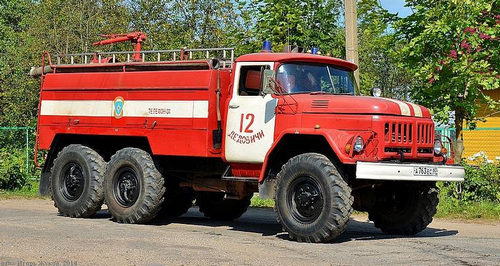  Автоцистерны это пожарный автомобиль, оборудованный пожарным насосом, емкостями для хранения жидких огнетушащих веществ и средствами их подачи и предназначенный для доставки к месту пожара личного состава, пожарно-технического вооружения и оборудования, проведения действий по его тушению и аварийно-спасательных работ. Из книги А.В. Карпова Пожарный автомобиль в СССР: в 6 ч., Ч. 2: Пожарный типаж т. 1: Краеугольный камень, Москва, 2012. «Окончательную точку в советской истории продукции Варгашинского завода ставит модель АЦ-30(3307)-226. Отличаться от предшественниц она будет не только преимуществами нового шасси ГАЗ-3307: более высокой мощностью двигателя, малым радиусом поворота и большим дорожным просветом, но также и своими пожарными «достижениями» — увеличенной до 3000 л ёмкостью цистерны с водой. Из других огнетушащих веществ на борту будет присутствовать пенобак ёмкостью в 170 л и порошок в огнетушителях в достаточно большом количестве (32 кг). Из средств тушения сзади, на крыше кузова автомобиля, появился лафетный ствол, через который стала возможна подача воды и воздушно-механической пены. На крыше кабины установили сигнальное-громкоговорящее устройство СГУ-60. По мнению заводчан автомобиль удался. В 1990 году ГУ ПО на танковом полигоне в Подмосковье устроило машине серьёзное испытание. Результаты были настолько убедительны, что на опытный образец автомобиля сразу нашелся покупатель. Удачной оказалась и пожарная надстройка автомобиля, Несколько лет спустя, в суровых производственных условиях начала 1990-х годов, она без особых переделок перекочует на одну их первых российских моделей автоцистерны АЦ-3,0-40 (ЗиЛ 131Н) - 5A  на шасси ЗиЛ-131Н.»  С прекращением выпуска этого шасси на ЗиЛе в Москве, эту автоцистерну Варгашинский завод продолжил выпускать на полноприводных шасси ЗиЛ-433442 и АМУР-5313 автозавода в г. Новоуральске.АЦ-3,0-40 (ЗиЛ 131Н) - 5A  Завод производитель: Варгашинский завод ППСО ОАО (ВЗППСО) 641231, Россия, Варгаши р. п., Курганская обл., ул. Кирова, 83  Назначение: Для доставки к месту пожара боевого расчета и пожарнотехнического оборудования  Базовое шасси - ЗиЛ-131Н
Колесная формула - 6x6
Мощность двигателя, кВт (л.с.) - 110 (150)
Максимальная скорость, км/ч - 80
Мест боевого расчета - 3
Вместимость цистерны, м3 (л) - 3 (3000)
Вместимость пенобака, м3 (л) - 0,17 (170)
Тип пожарного насоса - НПЦ-40/100
Подача насоса, л/c - 40
Дальность струи при подаче лафетным стволом, м воды/пены - 50/40
Запас напорных рукавов, м - 360
Габаритные размеры, мм: длина x ширина х высота - 7700x2500х3100 
Полная масса, кг – 10450Конструктивные особенности: Привод насоса через КОМ от первичного вала. Окраска автоцистерны лакокрасочными материалами Helios. Отсеки для ПТВ вдоль бортов цистерны, двери на кузовах для ПТВ шторного или панельного типа  Тактико-технические характеристики и основные тактические возможности автоцистернами среднего типа№ п/пПоказателиАЦ-2,9- 30(53-12)- 106ГАЦ-3-30 (3307)-226АЦ-3-40(131Н)АЦ-2,5- 40 (131Н)АЦ-3- 40/4 (4331-0,4)1ШассиГАЗ-53-12ГАЗ-3307ЗиЛ-131НЗиЛ-131НЗиЛ-43312Макс. скорость, км/ч80808080953Масса с полной нагрузкой, кг755078501110011100117254Мощность двигателя, кВт (л.с)115120150150-5Марка насосаПН-40УАПН-40УВПН-40УВПН-40УВ6Подача воды при высоте всасывания3,5 м, л/мин180018002400240030007Напор, м1001001001001008Емкость, л: цистерна для воды бака пенообразователя28501903000187300180255017030002009Время всасывания воды с высоты 7 м, с40---4010Число шт. напорных рукавов по 20 м диаметром, мм6651773683683610361036811Число, шт. пожарных стволов: А2222Б СВПГПС-6002- 22- 22- 24- 212Время работы от заправочных емкостей автоцистерны, мин: одного ств.Б одного ств.Б или одного А одного ств. СВП-4одного генератора ГПС-600136,46,38,413,56,86,58,713,56,86,38,411,55,75,77,513,56,86,78,713Количество пены, м3:низкой кратности (К=10) средней кратности (К=100)303003131230300272713232014Возможная площадь тушения пламени, м2низкой кратности J=0,1...0,15 л*(с*м2)Средней кратности при J=0,05...0,08 л*(с*м2)51...34101...6353...35106...6650..33100...6345...3090...5753...36106...6715Возможный	объем	тушения пеной средней кратности приК3=3 м31011061008010616Время работы, мин. Одного ствола СВП-4 Одного генератораГПС-6006,68,86,68,76,38,45,97,97,09,317Количество пены, м3 Низкой кратности (К=10)Средней кратности (К=100)3232032320303002828433,4334